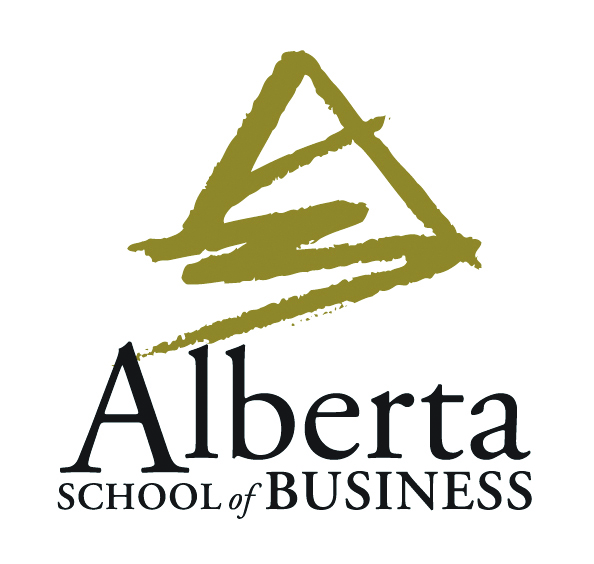 Research Participant’s Informed Consent Letter4-21A Business BuildingAlberta School of BusinessEdmonton, ABT6G 2R6As a student taking the Managing for Quality course at the University of Alberta School of Business, I would like to invite you to participate in a student project entitled __________________________________________________
___________________________________________. This project is used to fulfill part of my course requirements.Your participation is voluntary. Under no circumstances are you obligated to participate in the study. If at any time you do not wish to take part, you are free to decline and withdraw participation (even after having signed the consent form). If you so choose, any information you provide from the database can and will be removed. Please note that information collected during this study will be used for informative purposes, and the results will be shared with the participating organization/company.On average, participation will take approximately  ___ minutes to answer questions about quality issues. I will use the information to better understand how quality has been managed in your organization. All collected information will remain confidential. At no time will individual names be used. Besides me, only the course instructor Dr. Yonatan Reshef will have access to the raw data (without names). The data will be stored in a locked file and destroyed three months after the project is submitted for evaluation. Upholding university guidelines and expectations, I will do my best to minimize any risks to you from participating in this research. Any questions you may have about this study may be directed to the course instructor, Dr. Yonatan Reshef at telephone number 780-492-4332.  Questions about your rights as a research participant may be directed to the University of Alberta Research Ethics Office at telephone number (780) 492-2615. I and my instructor appreciate your cooperation and thank you for your interest and participation.Student Contact Information:Name: ________________________________University of Alberta Email address: _______________________________________Phone: __________________________Course Instructor:Yonatan ReshefUniversity of Albertayreshef@ualberta.ca(780) 492-4332Research Ethics Office: 308 Campus Tower8625 - 112 StreetEdmonton, AB, T6G 1K8(780) 492-0459Individual Participant Consent FormManaging Organizational Change CourseThe research project entitled:_____________________________________________ is a study about _________________________________________ (insert a brief description specific to the project). The project has been explained to me by: ____________________________________I have been fully informed of the research project and I agree to participate in the project.____________________________________________		__________________________Signature of participant 						Date_____________________________________________Printed name of participant____________________________________________		__________________________Signature of student/ researcher					Date_____________________________________________Printed name of student